The Local Government (Miscellaneous Provisions) (Northern Ireland) Order 1985Article 3 and Schedule 1Notice is hereby given that I / we*,have today applied to the Derry City and Strabane District Council for the Grant of an Entertainments Licence in respect of an outdoor musical event to be held at: Entertainment is to be provided on the following days and between the following hours:The nature of the entertainments to be provided is as follows:Any person wishing to make representation in relation to this application shall give notice in writing to the Council, addressed to Licensing & SAG, Derry City and Strabane District Council, 98 Strand Road, Derry, BT48 7NN or email licensing@derrystrabane.com, stating in general terms the nature of the representation, not later than 28 days after the date of the application.		   Form of Public Notice to advertise an application for an outdoor entertainments licence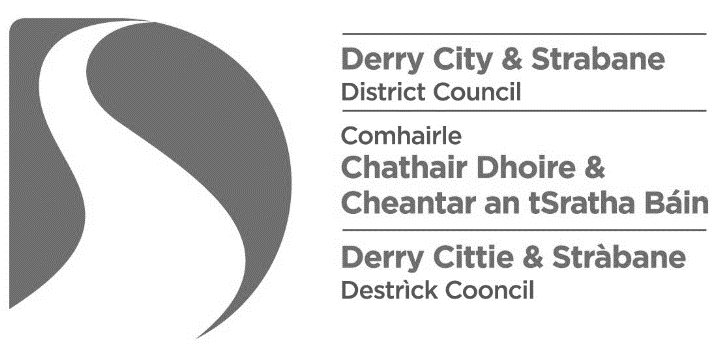 [insert name & address of applicant][insert name & address of location in which the event will be held][insert days / hours of entertainment] [Specify the nature of the entertainments to be provided]Dated thisday of2021.[insert number]  [insert month]Signed:[Signature of applicant]